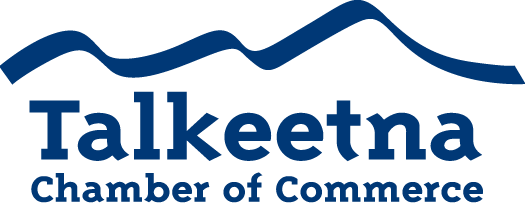 Board + General Meeting AgendaFebruary 14th 11:00 am North Shore CycleryCall to Order: Administrative Items:Board members in Attendance: Others in Attendance: Time Keeper/Minute Taker: Katie GilliganApproval of Minutes: January meeting minutes as written:Treasurer’s Report: $4,779.82 in Checking $5,265 in Live at 5$8,736.74 in Money Market $1,470 in Scholarship$200 in Fire Hydrant (old project)$27.06 in Savings$25 in Gaming Checking and Savings$8,096 in accounts receivable Persons to be Heard: Lynn Gattis with the State of Alaska Governor’s officeRigoberto Gonzalez-Nossa with the U.S. Small Business Administration Sam Ivey with the Alaska Department of Fish and Game (guest speaker)Old Business (in conjunction with today’s agenda below)Helping to raise funds for the TCCI Recycling Committee. Donation to Alaska Airmen’s Association for the Talkeetna Fly InSign and submit the last of the paperwork for our liability insuranceKatie working with Anita Golton from the Recycling Committee to create a webpage on the Chamber’s site. Additions to Agenda: Create a letter to Chamber members regarding the TCCI’s insurance needs for Talkeetna Recycling Works.  Vote on the Talkeetna Fly-In donation amount and our role in the treasure hunt. Talkeetna Rendezvous was held Feb 5thVisitor’s Guide: See committee report belowLive at 5: Need to raise funds and apply for permitting.  Scholarship fund: Committee Reports:Economic Development Committee Winter tourism ideas?Marketing and Tourism CommitteeVisitor’s Guide: John Woodbury is swamped; printing will be delayed until spring. Katie and Casey keeping tabs on progress. Katie has been working to amp up our social media presence through Facebook and newsletters. We’ve mailed out hundreds of guides the last few weeks! Membership and Community Relations CommitteeNeed to get the ball rolling on the scholarship fund. We only have a few months to fundraise, set up requirements, allow students to apply, review the applications, interview candidates, and disperse funds. Membership and Community RelationsTalkeetna Sewer and WaterWorking to remove taxes from local utilitiesWorking with the state and borough to finalize a loan to fix the sewer and water system. DACLooking for a new directorNSIAlso may be looking for a new directorUpcoming Meetings & AnnouncementsMarch meeting: 